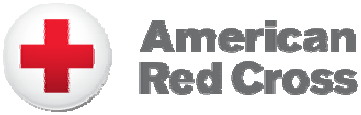 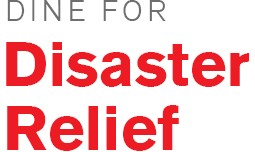 Media Participant LevelsThe second annual Dine for Disaster Relief event is scheduled for Thursday March 28, 2013. Dine for Disaster Relief is an opportunity to meet the disaster response needs of our communities by partnering with your local American Red Cross of Greater Idaho.Participation in Dine for Disaster Relief allows local restaurants to receive marketing materials and support to promote this event for their establishments.Thanks to the generous support of our media partners, Dine for Disaster Relief participants receives event publicity through television, radio, outdoor signage and social media.Partner - $1,000 In-Kind Marketing/DesignLogo listed on Dine for Disaster Relief websiteDirect link to your website2013 Media Sponsorship AgreementCompany:		 Contact:		 Physical Address:  		City, Zip:  	 Phone:		 Email: 		Participation Level:Partner: $1,000 in-kindSupporter: $500 in-kindPlease include us in Dine for Disaster Relief at the level indicated above. By signing below, I agree to provide the in-kind amount noted above to the American Red Cross of Greater Idaho. I will email a list of the in-kind service/resources and their value. I hereby agree to allow the Red Cross to use our company name and/or logo in promotional materials for Dine for Disaster Relief. I agree not to use the Red Cross logo or likeness in any self-produced marketing materials without the prior consent of the Red Cross.Signature of Authorized Agent:Logo listed in all print advertisements	 	Participation plaqueSupporter - $500 In-Kind Marketing/DesignName listed on Dine for Disaster ReliefWebsiteName listed in all print advertisementsFramed participation certificateShow your customers you care. Your support benefits your local community!Printed Name 		 Title			 Date 	Send signed agreement via fax to: 208.746.0214, or e-mail or mail to:American Red Cross of Greater Idaho/ North Central Idaho DistrictAttn: Deborah Snyder 3332 10th StreetLewiston, ID 83501Phone questions to: 208.553.5147E-mail questions to: deborah.snyder@redcross.org Fax: 208.746.0214